1. MotivateWhat do you hate to eat or drink lukewarm?  coffeetea – piping hot or ice coldpizzaa juicy steaksoupMexican foodChinese food2. TransitionToday we see God’s view of lukewarm Christians.We don’t have to live a tepid Christian experience.God provides all we need to be on fire for Jesus.3. Bible Study3.1 Don’t Fool YourselfListen for Christ’s condemnation.Revelation 3:14-17 (NIV)  "To the angel of the church in Laodicea write: These are the words of the Amen, the faithful and true witness, the ruler of God's creation.   15  I know your deeds, that you are neither cold nor hot. I wish you were either one or the other!   16  So, because you are lukewarm--neither hot nor cold--I am about to spit you out of my mouth.   17  You say, 'I am rich; I have acquired wealth and do not need a thing.' But you do not realize that you are wretched, pitiful, poor, blind and naked.With what terms did the Lord identify Himself to the church at  Laodicea and what does each descriptor say about Him? this message is from the “Amen” – the one who has the power to carry out what He says He will dothe faithful and true witness – tells it like it isthe ruler of God’s creation – the sustainer of all that isNow what issue does He have with the church there?  What  analogy did the Lord use to illustrate His initial complaint  against the Laodicean Christians? your deeds are neither hot nor cold like a lukewarm beverage – it is repulsiveyou think you are rich – maybe you are financially, but …you are spiritually wretched, pitiful, poor, blind, and naked!!!Note the background of the city.their water supply was neither cool streams nor hot springs (like neighboring cities)it was piped in from a hot springs some miles away and arrived lukewarmthey had a lucrative trade in black wool cloth (from local sheep)they were also a center for eye medicineJesus makes a spiritual point about each of these economic issues to speak to their spiritual needsHow much stock do we tend to put in our own resources (especially money and things)? we often are quick to buy the latest gadget or newest version of iPhonegot to have the newest fashionnicest carcoolest boatwatching the stock market for how our portfolio is doingWhat are some things or situations that may lead a person or a church to become self-sufficient, convinced he/she/it has everything needed to succeed?experiencing successthings are going wellfor a church … numerical growth, building program, numerous baptismsfor an individual or family … financial gain, advancements in employmentfor a student … good grades, lots of friends, athletic successWhy do these things cause us to feel self-sufficient?when things go well, we are not motivated to trust Godseems we only go to God when we are having problemswe forget Who it is that blessed us in so many different waysMissionaries to China have been told by Christians there not to pray that persecution in China would end … they are afraid they will become lukewarm, like the church in America. Why would Chinese Christians be afraid of becoming lukewarm without persecution?it forces believers to be sure of what they believethey know church is more than just a religious clubif you are willing to endure persecution, you know you have something of worthyou must daily focus on Jesus in order to survive – we sometimes act like we handle things on our own with occasional or optional help from Godwith persecution, believers are forced to trust the Lord for the essentials of life … we wouldn’t have time for arguing about color of carpet, the pastor’s tie, the style of music, the Bible translation used, etc.3.2 Do What the Lord RequiresListen for Jesus’ admonition to the church.Revelation 3:18-19 (NIV)  I counsel you to buy from me gold refined in the fire, so you can become rich; and white clothes to wear, so you can cover your shameful nakedness; and salve to put on your eyes, so you can see. 19  Those whom I love I rebuke and discipline. So be earnest, and repent.What three commercial ventures mentioned here did the Lord draw upon  to communicate His message to the Laodiceans?mining and refining of goldclothing productionmedicine for the eyesHow do these apply to each of their spiritual problems we saw in the previous passage?What key requirement for being in right relationship with God does Jesus mention here?repentanceturning away from our sinful attitudes and actionsturning to God … for forgiveness, for the empowerment to live a life which honors GodHow does God use  discipline to refine our faith?allows us to experience the results of our poor choicesgets our attentionboth negative and positive reinforcementsteps away when we rebel, allows us to flounder on our ownsteps in to rescue us when we return to Him in confession, repentance, and faithblesses and empowers us when we allow Him to guide and direct our pathsrecall the concept of “tough love”promotion of a person's welfare, by enforcing certain constraints on them, or requiring them to take responsibility for their actions.3.3 Open the Door to ChristListen for an invitation.Revelation 3:20-22 (NIV)  Here I am! I stand at the door and knock. If anyone hears my voice and opens the door, I will come in and eat with him, and he with me.   21  To him who overcomes, I will give the right to sit with me on my throne, just as I overcame and sat down with my Father on his throne.   22  He who has an ear, let him hear what the Spirit says to the churches."What is the promise  given to the victors in Christ? the right to sit with Jesus on His thronewe will be overcomerswe have a close and personal relationship with the very God of the UniverseIn what sense was Jesus Himself  a model of one who overcame? was executed shamefully, even though innocentwas buriedbut was raised up in victory over deathovercame oppositionWhat imagery is used in verse 20 to communicate the Lord’s  desire to be in relationship with any person? Jesus knocking at your heart’s doorHe does not force Himself on usHe is always ready to bring His wisdom and provision and power into play in our livesWhat must be our response to see the fulfillment of His desire for us?invite Him inbe in communication with Jesusallow the relationship to growallow Him to exercise His direction in our livessurrender to His authoritysubmit to Jesus as “boss” in your lifeWe often use verse 20 in a salvation presentation … how does this actually apply to a believer?Jesus is speaking to a specific congregation of believers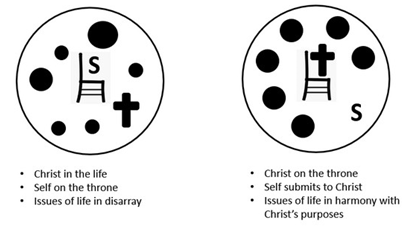 He wants to have ongoing fellowship with His childrenwhen we run our own lives, we push Him aside – in our lives but out of fellowship – resulting in disarray of the issues of our lifewhen we invite Him in, He will shape and guide our livesHe displays the Fruit of the Spirit through  our lives – love, joy, peace, patience, kindness, goodness, gentleness, faithfulness, and self-controlApplicationConfess. Pray and ask God to reveal those areas where you have been relying on yourself instead of relying on Him. Confess the sin of self-reliance and commit to letting Him be Lord of all your life.Refocus. Refocus your priorities. Work to eliminate the activities and people in your life that take you away from having an intimate relationship with Christ. Determine not to let anything come between you or your walk with God.Share. Share with someone how you plan to make Christ first in your life.Tell them of the specific steps you are planning to take to get you there.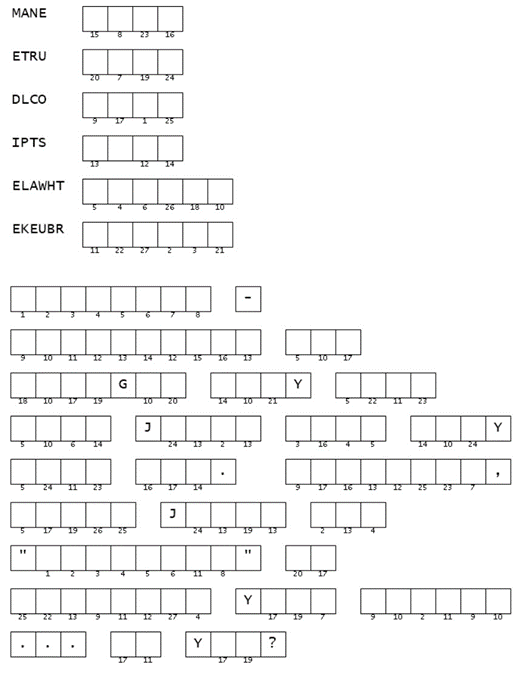 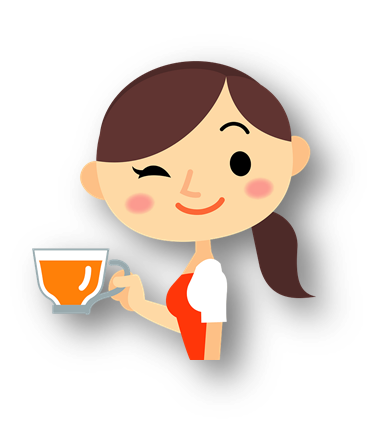 Spiritual ProblemSpiritual Recommendationwretched, pitiful, poorbuy gold, refined in the fire, allow God to remove the impurities in your livesbecome spiritually richblindbuy salve, put on your eyes so you can see spirituallynakedbuy white clothes to wearcover your sinfulness